Информация родителям 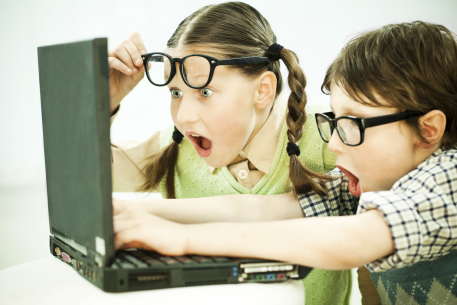 «Внимание: Интернет!» Необходимость  в  использовании  интернет-пространства  продиктовано современному человеку развитием новых технологий связи,  сетевой торговли, массовых развлечений, поиском  работы. Доступность компьютерной техники и пользование сетью в каждой семье, как помогает, так и  добавляет проблем. Больше людей вместо живого общения и активного отдыха предпочитают проводить много времени за компьютером, погружаясь в виртуальный мир. А злоупотребления неотвратимо ведут к возникновению психологической зависимости от интернета, что негативно сказывается на нас.Деструктивные группы призывают ребёнка к разрушению, убийству, аутоагрессии.В группах деструктивной направленности происходит разрушение личности человека через разрушение его психики.Основные направленности деструктивных групп:-Экстремистские (провокацируют беспорядки, террористические акции, методы партизанской войны),-Сектантсткие (имеющая своё учение и свою практику),-Аутоагрессивные (причинение вреда собственному телу).-Псевдокриминальные – пропогандируют криминальную романтику. (АУЕ, колумбайн)-Террористические.Основные признаки того, что ребёнок подвергся влиянию деструктивных групп:1 Резкое изменение в поведении ребенка (как в отрицательную, так и в положительную сторону). Вчерашний отличник вдруг стал приносить регулярно двойки, или же послушный мальчик начал грубить взрослым.2 Резкое увлечение силовым спортом, стрельбой, религией. Если ребёнок вдруг неожиданно записался в секцию бокса, это не всегда хорошо.3 Увлечения компьютерными играми с темой насилия. При этом необходимо проверять его подписки в социальных группах, узнать, чем они интересуется.4 Метки на теле, одежде. Возможно, милый цветок на запястье вашей дочери – это не признак любви к прекрасному.5 Появление денег. На вопрос, откуда они, ребенок, будет путаться в показаниях.6 . Странные фото в телефоне с видом подъездов, лавочек, почтовых ящиков (обычно так отмечаются места закладок при наркоторговле).7 Смена настроения, апатия. Ребёнок, который подвергается шантажу, сексуальному домогательству в Сети, вряд ли будет бодр и весел.Особую опасность представляет вовлечение молодежи через сеть Интернет в группы деструктивной направленности, где очень активно используются социальные сети. По статистике, более 30% «страничек смерти» приходятся на социальную сеть «ВКонтакте».Обеспечение безопасности детей в интернете — это важно, но стоит быть реалистами: никогда не получится создать волшебный мыльный пузырь и оградить ребёнка от всего плохого, что существует в мире. Рано или поздно дети в интернете сталкиваются и с нежелательным контентом, и со страшными фильмами, и с травмами. Ваше дело — помочь, поддержать, всегда быть рядом. Всегда оставайтесь на стороне ребёнка.Горячая линия оказания психологической помощи по России 8-800-2000-122По Ростовской области: сайт www. ocpprik. ru в разделе «Поддержка семей, имеющих детей» можно выбрать консультационный пункт и специалиста из предложенного списка консультантов. По телефону 8 (863)264-34-71Подготовила педагог-психолог МБОУ Кашарской СОШ Пономарева И.П.Преимущество ресурсаНегативное влияние ресурсаОгромные возможности поиска разнообразной информации: новостной, бытовой, профессиональной;Коммуникативные возможности (расстояние между людьми сегодня резко сократилось, появилось больше возможностей для общения, быстрого обмена информацией);Развлекательные (игры, видео и т.д.)Сеть интернет-магазинов с безналичной оплатой (сниженные цены, бесплатная доставка)Мошенничество в Интернете:Фишинг (доступ к паролям)Вишинг (выманивание держателя платежной карты конфиденциальной информации)Фарминг (процедура скрытного перенаправления жертвы на ложный IP-адрес)Кликфрод (обманные клики на рекламную ссылку лицом, не заинтересованным в рекламном объявлении)«Нигерийские письма» (просят у получателя письма помощи в многомиллионных денежных операциях, обещая солидные проценты с сумм)Мошенничество с помощью служб знакомствМошеннические интернет-магазины и др.Возникновение интернет-зависимостей разного рода. Троллинг - на хорошем форуме ни с того ни с сего нахамят, оскорбят, унизят (форма социальной провокации или издевательства в сетевом общении).Буллинг (кибербуллинг — преследование сообщениями, содержащими оскорбления, агрессию, запугивание; хулиганство; социальное бойкотирование с помощью различных интернет-сервисов.)Груминг – установление дружеского и эмоционального контакта с ребенком в интернете для его дальнейшей сексуальной эксплуатации. Вовлечение в группы деструктивной направленности: тоталитарные секты религиозной или экстремистской направленности, группы, доводящие до аутоагрессии (суицида), так называемые «группы смерти», которые в настоящее время стали огромной мировой проблемой. Их аудитория – дети, которые после систематического посещения сообществ решаются на самоубийство.Что делать?Чего делать не нужноУстановите антивирус. Он будет блокировать подозрительные программы, которые ребёнок может нечаянно скачать на компьютер. Ими нередко пользуются хакеры, чтобы получить доступ к персональным данным. Кроме того, антивирус предупредит ребёнка о переходе по подозрительной ссылке, которая может позволить мошеннику дистанционно управлять устройством пользователя.Учите ребёнка здравому смыслу.Он должен понимать, что некоторые вещи — например, имена и должности родителей, адрес, пароль от социальной сети и так далее — нельзя никому раскрывать. Объясните, что интернет позволяет любому человеку выдавать себя за кого угодно.Перед тем как встретиться с другом, которого нашёл в Сети, лучше поговорить со взрослыми. Здравый смысл — одно из главных правил безопасности детей в интернете.Обсудите с ребёнком ситуацию и дайте понять, что вы всегда его поддержите. Выясните, что могло послужить причиной происходящего, кто именно участвует в неприятном общении и как эти люди ведут себя в реальной жизни.Лучший способ борьбы с агрессорами в Сети — игнорирование. Помогите ребёнку внести их в «чёрный список». Если в травле участвуют ученики школы, необходимо сообщить об этом учителю и школьному психологу. Если ситуация становится пугающей, соберите все доказательства (скриншоты, фото) и обратитесь в правоохранительные органы. Если справиться самостоятельно у вас не получается, срочно обратитесь  в полицию или позвоните в службу:  Травли.NET, там вы сможете получить квалифицированную помощь о безопасности подростков в интернете и защите от кибербуллинга.Не рекомендуется наказывать за увиденный нежелательный контент. Например, если вы обнаружили в истории браузера порнографию, не ругайте сына или дочь, спокойно поговорите об этом. Если вы ещё не поднимали тему полового воспитания — самое время это сделать.Не стоит маниакально контролировать все социальные сети ребёнка, особенно читать переписки.Чем старше сын или дочь, тем острее воспринимается ваше вторжение в личное пространство. Чрезмерный контроль за безопасностью ребёнка в Сети может оттолкнуть детей от вас. Стройте отношения на доверии. Обучайте ребёнка правилам безопасного поведения в интернете и соблюдайте их сами.